恒隆房地产研究中心2015年年报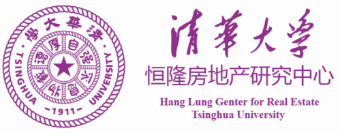 Hang Lung Center for Real Estate, Tsinghua University       Annual Report2015年，清华大学恒隆房地产研究中心立足内部团队建设，开展了丰富多彩的各类活动，从学术研讨到产业互动，再到学生竞赛，中心搭建了一个集产学研为一体的交流平台。在学术上，中心提供了更多与国内外知名学者交流的机会；在业界联系上，中心提供了更多与产业互动的渠道。一、成立11个研究室进行网站改版中心立足内部团队建设，以11位核心研究团队为主筹建了11个研究室，涵盖了城市经济学、房地产经济学以及房地产市场相关研究的方方面面，以进一步提升中心的凝聚力。中心为各个研究室提供一定的启动经费，以资助相应研究。中心对官方网站进行改版，根据中心第二届理事会所通过的中心未来工作计划，对栏目进行调整，并重新设计版面，以更好的展示中心的实时动态。下图是网站上各个栏目的网站地图。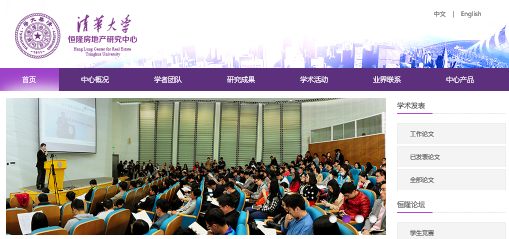 在改版的同时，对中心举办过的学术活动进行了系统性梳理，包括20多期恒隆研讨会、近10期的恒隆论坛以及若干次学生竞赛。中心建立了完善的论文奖励机制，并对中心资助的论文进行系统性梳理，上传至中心网站，进一步加强中心在学术界的影响力。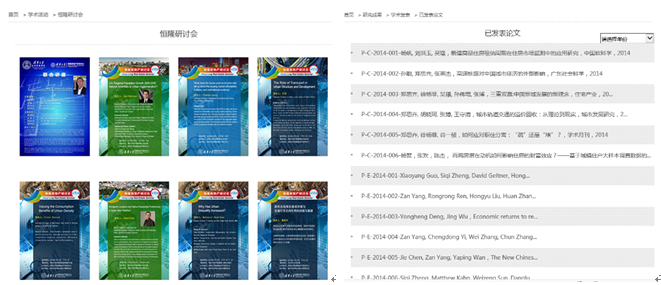 二、建立并实施高水平学术论文奖励制度根据中心理事会所通过的高水平学术论文奖励计划，2015年中心正式实施。2015年，中心核心研究团队以“清华大学恒隆房地产研究中心”为作者单位发表的学术论文及著作60余篇/册。其中，著作2本，SSCI共有9篇，EI期刊论文共13篇，CSSCI和中文核心期刊论文共20篇。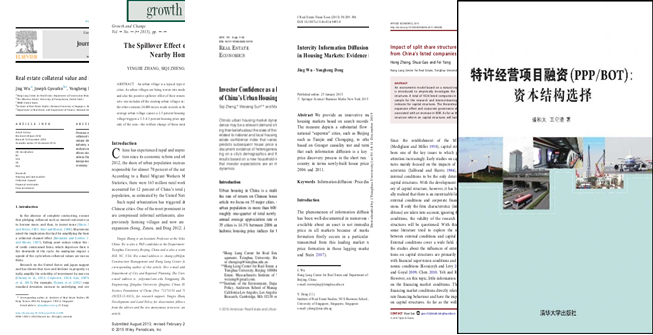 清华大学恒隆房地产研究中心已成为中国目前在经济学领域国际高水平学术期刊上发表文章排名靠前的研究机构之一，在RePEC/IDEAS数据库中183所开展经济学高水平研究的中国高校和科研机构中列第44（加权排名为第42）。RePEc拥有全球范围内最为庞大的经济学研究机构和科研工作者样本的数据库。Ideas设在美联储，Ideas与RePEc合作，基于RePEc数据库，提供动态的多分类的机构和个人排名。截至目前，Ideas&RePEc的样本囊括了全球230个国家的5783个研究机构及其32402名科研工作者。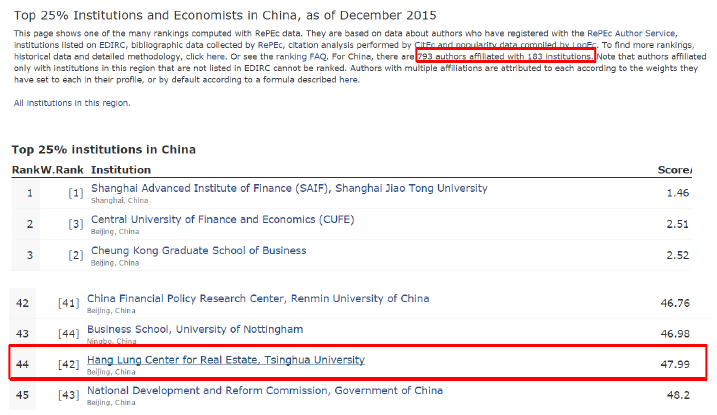 具体论文列表请见附件一。三、主办和协办学术与政策会议2015年上半年，清华大学恒隆房地产研究中心开展了大量丰富多彩的学术活动，邀请了近15名国际知名学者到中国进行交流合作，为中心老师和同学们提供了一个对接国际研究前沿的平台，向国际学者展示了中心在学术研究方面的综合实力，使得中心在国内外学术界的影响力日益提升。共举办和参加学术与政策会议20包括：主办1次国际学术会议、主办1次国际政策研讨会、协办3国际学术会议、协办1次国内学术会议、主办1次国际青年学者论文竞赛、主办12次恒隆学术seminar。主办1次国际学术会议：2015年6月7日-8日，第四届中国区域、城市和空间经济国际专题研讨会（The 4th International Workshop on Regional, Urban, and Spatial Economics in China）在清华大学隆重举行，会议主题是“中国的新型城镇化与住房市场”。这次学术会议由清华大学恒隆房地产研究中心和Journal of Housing Economics共同主办，Journal of Regional Science、Papers in Regional Science、Annals of Regional Science、Growth and Change、Letters in Spatial and Resource Sciences等多个本领域SSCI及高水平期刊协办。上述期刊的9名主编参加了研讨会。为期两天的会议邀请了清华大学谢维和副校长致辞，并有4场主题学术报告。会议收到英文论文135篇，经评选共57篇论文在20个分会场进行了汇报。Journal of Housing Economics编辑部将通过正式审稿程序选择部分论文发表在“中国的新型城镇化与住房市场”专刊。会议同期还举办了清华大学恒隆房地产研究中心首届国际青年学者论文竞赛，邀请上述期刊主编对入选复赛阶段的研究成果进行点评和优秀论文评选。主办1次国际政策研讨会：2015年6月5日下午，“城镇化与住房政策：国际比较与中国现实政策研讨会”在清华大学何善衡楼多功能厅举行。本次研讨会由清华大学恒隆房地产研究中心、中国城市百人论坛以及中国社会科学院城市与竞争力研究中心共同主办。新型城镇化发展战略的核心是人的城镇化，如何提升城市新居民居住品质，实现住有所居，是关系城镇化发展质量的重要问题。本研讨会邀请了国际国内知名学者和相关政策制定者，从中国实践出发，结合国际经验，共同探讨新型城镇化与住房政策问题。协办3次国际学术会议：（1）2015年度亚太房地产研讨会2015年8月在西南财经大学中国家庭金融调查与研究中心隆重举行。该会议每年一次，由清华大学、新加坡国立大学、香港大学联合主办。刘洪玉教授，杨赞副教授参加。 (2) 2015年8月，“气候变化经济学”国际学术研讨会在台北举办，由SSCI期刊Journal of Economic Survey主办，台湾国立政治大学财政学系、清华大学建设管理系和恒隆房地产研究中心协办。张红教授和郑思齐教授参加。(3) 2015年9月，吴璟副教授携同多为同学前往新加坡参加2015年淡马锡全球生态繁荣会议（Ecosperity），协办其中的研究生论坛。协办1次国内学术会议： 2015年4月16日，“大数据与未来人居研讨会”在清华大学建筑设计院绿色报告厅举行。由清华大学建筑学院、清华大学恒隆房地产研究中心、清华大学工程担保与建筑市场治理中心、清华大学数据科学研究院和中国城市规划学会居住区规划学术委员会联合主办。主办1次国际青年学者论文竞赛：举办青年学者竞赛，3篇论文获奖。论文获奖作者和题目如下：Guojun He（香港）.The Effect of Air Pollution on Mortality in China: Evidence from the 2008 Beijing Olympic Games（最佳论文奖）Wenjie Wu, Jianghao Wang （英国、中国大陆）. Tracking Cultural Ties and Human Mobility through Social Media from China（最佳论文提名奖）Yan Wu（荷兰）. Local Effects of Housing Price Appreciation on Industrial Investment: Firm-Level Evidence for China（最佳论文提名奖）主办12次恒隆学术seminar。2015年上半年，中心继续邀请国内外知名学者，举办高质量的学术研讨会。共计举办了6场“清华恒隆房地产研讨会”(Hang Lung Seminar)系列讲座，为中心老师和同学搭建了一个与外界交流的学术桥梁。历次seminar列表如下：2015年1月19日，第19期恒隆房地产系列讲座暨第16期“恒隆房地产研讨会”，Brown University的城市经济学助理教授Nathaniel Baum-Snow 报告“Why Has Urban Inequality Increased?” 2015年3月12日，第20期恒隆房地产系列讲座暨第17期“恒隆房地产研讨会”，美国加利福尼亚大学洛杉矶分校罗斯金公共事务学院的助理教授王锐教授报告“The Role of Transport in Urban Structure and Development” 2015年6月4日，第21期恒隆房地产系列讲座暨第18期“恒隆房地产研讨会”，MIT城市和房地产经济学副教授、房地产中心主任Albert Saiz报告“Immigrant locations and native residential preferences in Spain：New Ghettos?” 2015年6月8日，第22期恒隆房地产系列讲座暨第19期“恒隆房地产研讨会”，Oklahoma State University的经济学教授Dan Rickman报告“U.S. Regional Population Growth 2000-2010:Natural Amenities or Urban Agglomeration?” 2015年6月8日，第23期恒隆房地产系列讲座暨第20期“恒隆房地产研讨会”，香港城市大学经济金融系LEUNG Ka Yui Charles 博士报告“what does the house price-to-income ratio tell us about the housing market affordability: A theory and international evidence” 2015年6月18日，第24期恒隆房地产系列讲座暨第21期“恒隆房地产研讨会”，明尼苏达大学城市和区域研究中心主任Edward G. Goetz教授报告“The Residential Segration At The Extremes Of Income And Race In U.S. Urban Areas” 2015年10月13日，第25期恒隆房地产系列讲座暨第22期“恒隆房地产研讨会”，新加坡管理大学经济学院经济学教授和李光前商学院金融学余俊教授报告“New Methodology for Constructing Real Estate Price Incices Applied to the Singapore Residential Market” 2015年10月20日，第26期恒隆房地产系列讲座暨第23期“恒隆房地产研讨会”，新加坡管理大学经济学院助理教授Jing Li报告“Price Run-ups in Strategic Sequential Bidding for Government Land Auction Sales - Evidence from Singapore” 2015年11月20日，第27期恒隆房地产系列讲座暨第24期“恒隆房地产研讨会”，武汉大学数理经济与数理金融系助理教授邓筱莹博士报告eal Estate Risk, Corporate Investment and Financing Choice” 2015年12月11日，第28期恒隆房地产系列讲座暨第25期“恒隆房地产研讨会”，新西兰梅西大学高级讲师Song Shi博士报告“Understanding New Zealand’S Decline In Home Ownership ” 2015年12月17日，第29期恒隆房地产系列讲座暨第26期“恒隆房地产研讨会”，新加坡国立大学经济系副教授陆毅报告“Accountability, Career Incentives, And Pollution——The Case Of Two Control Zones In China” 2015年12月22日，第30期恒隆房地产系列讲座暨第27期“恒隆房地产研讨会”，点石金融服务集团管理合伙人陈剑博士报告“资产证券化与房地产去库存” 四、开展丰富多彩的产业互动中心紧跟时代前沿，主办了“新城建设与发展：经济、规划与PPP——案例分析与跨界研讨会”，并在麦肯锡——城市中国计划年会协办了“消费型城市”分论坛，邀请知名学者与业界人士共聚一堂，搭建产学研协作平台。2015年6月15日，“新城建设与发展：经济、规划与PPP”——案例分析与跨界研讨会在清华大学建筑设计院绿色报告厅举行。本次会议由清华大学恒隆房地产研究中心主办、中建（唐山）基础设施投资有限公司、清华大学《住区》杂志协办。本次会议主题围绕京津冀都市圈内4个代表性新城所面临的主要问题，专家从政企合作（PPP）、城市经济、城市规划等角度论述应该如何促进新城健康发展。本次研讨会同时也是一个联合教学项目，由清华大学恒隆房地产研究中心王守清教授、郑思齐教授以及邵磊教授，依托研究生课程（郑思齐教授主讲的《区域与城市经济学》和邓卫教授主讲（邵磊老师代）的《城市经济学》）共同组织。2015年11月27日麦肯锡城市中国计划（UCI）年度论坛在中关村皇冠假日酒店举行，本次论坛主题是：“十三五”规划，城市创新与未来。清华大学恒隆房地产研究中心在本次年会上与麦肯锡UCI合作组织“消费型城市”分论坛。本次分论坛由中心主任郑思齐教授主持，参加会议的还有北京大学秘书长杨开忠；复旦大学产业与区域经济研究中心主任范剑勇；人民大学公共管理学院副教授谷一桢；俄勒冈大学副教授杨翌朝。中心副理事长刘洪玉教授出席了下一个分论坛——城市更新，并结合其房地产研究背景，对当前城市更新中所遇到的问题剖析了自己的观点。五、举办北京高校房地产开发邀请赛由中心主办的“首届北京高校房地产开发邀请赛”吸引了北京5个高校近150名同学参赛，在同学们之间形成了较深的影响力。第三届清华大学房地产开发大赛暨首届北京高校房地产开发邀请赛于2015年3月29日在清华大学旧经管报告厅举行了启动仪式，来自清华大学、北京大学、中国人民大学、中央财经大学以及北京交通大学五所北京顶尖高校的百余同学共同参加了本次启动仪式，共同开启本届大赛的赛程。大赛受到了广大同学的踊跃报名，在全部143名同学组建的28支参赛团队中，清华大学占7支，北京大学占3支，中国人民大学占5支，中央财经大学占9支，北京交通大学占4支。六、三套指数为中国房地产市场信息公开做出贡献“中国城市二手房指数”于2015年10月12日在北京正式发布，本指数由清华大学恒隆房地产研究中心和中国房地产估价师与房地产经纪人学会提供技术支持，北京公信达数据技术有限公司研制。该指数旨在形成首个覆盖中国大陆地区全部337个地级以上城市的二手住房市场监测指标体系，为房地产市场参与者以及政府决策者提供二手住房市场动态监测、分析二手住房市场景况变化的系统性解决方案，并为深入的房地产市场研究、预警预报系统、自动批量估价等更深层次应用工具的开发提供数据基础。至此，中心已经发布了三套指数：中国主要城市居住用地价格指数(CRLPI)、中国典型城市住房同质价格指数(CQCHPI)、中国城市二手房指数（CCHI），三套指数为中国房地产市场信息公开做出贡献。七、启动“筑梦”职业辅导计划“筑梦”职业指导计划（即“筑梦计划”）由清华大学恒隆房地产研究中心主办，清华大学学生城市中国研究会承办，清华校友总会房地产行业协会、清华大学建筑学院、清华大学经管学院金融协会提供支持。“筑梦计划”力求在校园与职场之间树起一盏导航灯塔，为在校同学与职场人士搭建一座沟通桥梁。本计划中，导师将倾情传授学习、工作经验，并为学员提供优良的就业社会实践机会，帮助完善学业计划，明确职业发展规划，提升独立的思辨、决策能力，为培养下一代大地产领域的领军人物铺砖引路。该计划每年春季学期将从在校生中选拔约30名同学，开展为期一年的职业指导，本计划第一期计划于2016年2月正式启动。截至目前，本项计划已经邀请了15位职业引导人，分别为咨询设计、开发运营、投资管理等领域代表性企业的高层领导或者创始人，有着丰富的从业经验和行业知识。12月26日下午3点，“筑梦”职业指导计划迎来第一次导师沙龙。共有12位导师参与，恒隆中心的刘洪玉教授、郑思齐教授以及邵磊教授与各位导师相聚于土木馆，共同就当今房地产行业发展现状和未来趋势进行交流探讨，布局“筑梦”职业指导计划。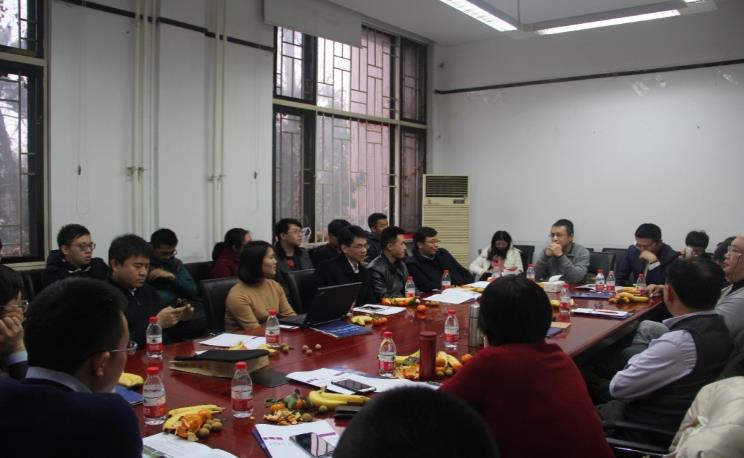 现场还有9位同学参与沙龙甲流，倾听导师讨论。首期导师团队名单如下：八、中心人员参加的部分交流活动2015年12月20日，吴璟副教授应邀出席在贵阳市举办的“贵州房地产新动力论坛”，做题为《中国房地产业新常态下的挑战与应对》的大会报告。2015年12月18-19日，吴璟副教授应邀参加了由香港中文大学和国际货币基金组织在深圳举办的“中国金融稳定与房地产风险国际论坛”。《Evaluating the Risk of Chinese Housing Markets: What We Know and What We Need to Know》和《Understanding the Risk of China’s Local Government Debts and Its Linkage with Property Markets》两篇论文在会上进行了大会报告。2015年12月18-19日，郑思齐教授参加了由天津城建大学和中国城市经济学会大城市委员会（宋顺峰）主办的International Conference on Urban Smart Growth and Regional Integrated Development（2015城市精明增长与区域协调发展国际研讨会），并做了主题演讲《职住平衡：度量、规律与社会成本以北京市为例的实证研究》。2015年12月19日，杨赞副教授参加首届（2015）上海“房地产经济与管理”研究生学术论坛2015年12月18日，杨赞副教授参加2015年上海房地产冬季论坛暨“新宏观经济周期下的房地产场”研讨会2015年12月15日，郑思齐教授参加了中国人民大学经济学院主办的《集聚与增长：面向十三五规划的空间发展战略高端论坛》，并做了学术报告“Urban Agglomeration and Local Economic Growth: The Role of China's Industrial Parks Policy”。2015年12月11日，郑思齐教授参加了中国科协第297次青年科学家论坛─《新常态背景下的能源经济与气候》（中国科学技术学会主办，北京理工大学能源与环境政策研究中心和北京理工大学管理与经济学院承办），并做学术报告“The Decomposition and Dynamics of Industrial Carbon Dioxide Emissions for 287 Chinese Cities in 1998-2009”。2015年12月7-8日，郑思齐教授和孙伟增访问厦门大学王亚楠经济学院，郑思齐做学术报告“Picking Winners in Industrial Policy or Playing Politics: New Estimates of the Productivity Impacts of China’s Industrial Parks”。2015年12月4日，郑思齐教授参加了中国数量经济学会经济风险委员会成立会议暨第一次常务理事会，当选为副理事长。2015年11月15日，郑思齐教授参加了第二期香樟经济学Seminar（清华大学），报告论文《城市路网与餐饮业消费活力》。2015年11月12-13日，郑思齐教授参加了由清华CIDEG主办的《中国能源模型论坛▪第一次研讨会：巴黎承诺和十三五规划目标》（China Energy Modeling Forum (CEMF 01)）（清华文津酒店），报告了学术论文“The Decomposition and Dynamics of Industrial Carbon Dioxide Emissions for 287 Chinese Cities in 1998-2009”。2015年11月5日，吴璟副教授应邀出席在青岛市举办的中国银行2015年度风险管理会议，做题为《住房金融风险管理：国际案例、现实挑战与未来展望》的报告。2015年11月5日下午，李瑞敏副教授受邀在“2015’第十届中国智能交通年会城市道路交通管控论坛”上做“基于车牌识别数据的交通状态估计与管控”的报告。2015年10月22日，作为博士学位论文答辩委员会成员，郑思齐教授参加荷兰格罗宁根大学博士生Honghao Ren的博士论文答辩会。2015年10月21日，郑思齐教授访问荷兰格罗宁根大学，在seminar上报告学术论文“Urban Agglomeration and Local Economic Growth: The Role of China's Industrial Parks Policy”。2015年10月12日，由清华大学恒隆房地产研究中心作为技术支持单位的“中国城市二手房指数”在京发布，刘洪玉教授、吴璟副教授参与指数发布仪式。刘洪玉教授为指数揭幕，吴璟副教授做指数编制方案和典型成果报告。2015年10月，杨赞副教授参加人力资本、社会资本与中国城镇居民住房抵押贷款需求——基于CHFS数据的研究。“2015 中国家庭金融研究”学术论坛，成都2015年9月19日，郑思齐教授参加了中国城市经济学会学科建设专业委员会成立暨互联网时代城市经济学科建设与发展研讨会（南开大学城市与区域经济研究所所长江曼琦教授主持），并做学术报告“Internet for Cities: A Substitute or a Complement?”。2015年9月17-18日，郑思齐教授参加了国家自然科学基金委员会双清论坛《新常态下经济转型发展过程中的理论创新与学术前沿》，做学术报告《“消费城市”理论：国际前沿与研究机会》。2015年7月7-9日，郑思齐教授参加了在美国华盛顿举办的2015年亚洲房地产学会与世界华人不动产学会联合年会，博士生共报告了5篇论文，郑思齐教授报告了1篇论文：Transit Development, Consumer Amenities and Home Values: Evidence from Beijing's Subway Neighborhoods，参加两个学会的理事会，并主持两场sessions。2015年6月20日，郑思齐教授参加了在重庆举办的2015年IACP年会，郑思齐报告了1篇论文：Rail transit and neighborhood catering businesses in Beijing（与胡晓珂、王江浩、徐杨菲和王锐合作）。张英杰报告了1篇合作论文。2015年6月19-20日，吴璟副教授应邀参加了在北京大学举办的NBER-CCER学术研讨会。《Evaluating the Risk of Chinese Housing Markets: What We Know and What We Need to Know》和《Estimating the Unofficial Income of Officials from Housing Purchases: The Case of China》两篇论文在会上进行了大会报告。2015年6月11日，郑思齐教授在中科院生态中心做学术报告《中国的绿色城市》。2015年5月22-23日，吴璟副教授参加了在新加坡举办的新加坡国立大学房地产研究院年度学术论坛，并担任点评嘉宾。2015年5月1日，杨赞副教授受邀前往巴黎参加中欧管理科学领域多边合作研究项目，并“居家养老服务模式的优化：实现生活自主、费用可承受和财务可持续”启动会议“2015年5月，杨赞副教授参加Temporal and Spatial Dynamics of Housing Prices in China: A Study based on Wavelet Decomposition and Coherency. RUSE 2015 (境内)2015年4月17日，郑思齐教授参加上海财经大学公共管理学院（陈杰教授）组织的“大数据时代的房地产信息论坛”，并做学术报告《城市活力研究》。2015年1月30日，郑思齐教授参加城市中国计划UCI组织的关于住房保障的午餐会，发表了观点。2015年1月3-5日，郑思齐在美国波士顿参加AEA/ASSA会议，报告三篇论文：The Birth of Edge Cities in China: Measuring the Spillover Effects of Industrial Parks；Investor Confidence as a Determinant of China’s Urban Housing Market Dynamics；Self-Protection Investment Exacerbates Air Pollution Exposure Inequality in Urban China。九、中心人员参加的部分咨询活动2015年12月22日王守清教授参加环保规划院2015年会并做“PPP项目的风险管理”大会报告，约300人参会。2015年12月22日，郑思齐教授作为嘉宾参加了中央电视台CCTV NEWS的DIALOGUE访谈直播，就城镇化及其国际经验与主持人进行了交流讨论。2015年12月10日，张红教授参加国土资源部组织的国土资源法治研讨会，并以“农村集体土地产权改革”为题做会议发言。来自业界200余人参加活动。2015年11月27日王守清教授参加国家发改委“PPP项目融资问题研讨会”并做总结发言。2015年11月13日王守清教授接受CCTV新闻频道采访播出。2015年11月12日，刘洪玉教授应邀出席了国家发展改革委员会连维良副主任主持召开的经济运行形势分析座谈会，就房地产市场发展运行中的现状分析判断政策建议等发表了意见。2015年11月6日王守清参加建设部“市政公用事业特许经营项目评价导则”定稿研讨会。2015年10月29日王守清教授参加英国大使馆PPP午餐会并参与研讨。2015年10月26日，张红教授参加浙江大学和浙江省造价师学会共同组织的学术论坛，并以“房地产领域的信息经济学问题”为题作专题讲座。来自海内外的专家学者共40余人参加活动。2015年10月25日，张红教授参加中华建设管理研究会组织的学术年会之圆桌论坛，并以“经济新常态下的房地产市场”为题做专题发言。来自海内外的100余人参加活动。2015年10月24-25日王守清教授参加中国项目管理大会并主持协作组会议。2015年10月21日，刘洪玉教授应邀参加了住建部王宁副部长主持的城市分类方案专家咨询会，就房地产市场调控中的“城市分类”问题发表了专家意见。2015年9月16日，刘洪玉教授参加了经济日报社、中共济南市委、济南市人民政府共同主办的“为政以德创新惠民：2015济南市新常态下住房保障服务创新研讨会”。2015年7月8日，张红教授参加国土资源部组织的土地节约与集约利用研讨会，并以“新型城镇化背景下下的土地节约与集约利用”为题做专题讲座。来自全国各地的100余人参加活动。2015年7月1日王守清教授参加中国政府网和中国人民大学重阳金融研究院的PPP高端研讨会并做发言，7月3日CCTV财经频道播出王守清教授发言，之后新华社、人民日报等重要媒体陆续点名报道。2015年6月25日王守清教授参加中国首届“一带一路”研讨会并做大会报告，约400人参会。2015年6月3日，张红教授参加西安勘察设计院组织的新型城镇化问题学术论坛，并以新型城镇化规划解读为题做专题讲座。来自陕西业界100余人参加活动。2015年5月21日，刘洪玉教授应邀参加了住建部改革与发展司组织的“深化住房制度改革座谈会”，就《深化住房制度改革实施方案》草稿发表了专家意见。2015年4月26日，张红教授参加国家土地发展研究院组织的土地改革与中国经济学术论坛，并以“农村集体土地流转”为题做专题报告。来自海内外专家学者共30余人参加活动。2015年3月20日，刘洪玉教授应邀参加了北京市人大常委会组织的“北京市城镇基本住房保障立法专家座谈会”，重点就条例中涉及的“合作型保障房”问题发表了专家意见。2015年3月25日，吴璟副教授应邀出席国家发改委组织的价格形势分析会。2015年3月16日，张红教授参加国土资源部中国土地矿产法律事务中心组织的“土地市场平稳发展研讨会”，以“土地参与国家宏观调控”为题进行了专题讲座。中心主任、副主任及格有关处室40余人参加活动.2015年3月1日，刘洪玉教授应邀参加了住建部住房公积金监管司召开的“《住房公积金案例条例》修订座谈会”，重点就省级统筹、增值收益分享等问题发表了专家意见。2015年2月12日，刘洪玉教授应邀参加了国家审计署召开的“国有土地出让收入及耕地保护初步审计结果沟通会”。2015年2月6日，刘洪玉教授应邀参加住建部“国外政策性住房金融研讨会”，就欧美日等主要发达国家政策性住房金融发展情况，以及我国政策性住房金融的发展，发表了专家意见。2015年1月24日，张红教授参加中国土地学会组织的土地学科建设研讨会，并以“土地经济学的发展脉络”做了专题报告。来自国内外的专家学者50余人参加活动。附件一：2015年清华大学恒隆房地产研究中心发表论文列表Hong Zhang, Shuai Gao, Fei Yang.Impact of split share structure reform on capital structures: empirical evidence from China’s listed companies. Applied Economics.Vol.17, 1-10,2015Yingjie Zhang, Siqi Zheng, Yan Song, Yongguang Zhang.The Spillover Effect of Urban Village Removal on Nearby Home Values in Beijing. Growth and Change.2015, published online.Xie Jing and Wang Shou Qing.PPP – The New Normal for China’s Development. Infrastructure and Construction in Asia. 2015年10月1日Weizeng Sun, Siqi Zheng, David Geltner, Rui Wang. How Much is a Good School Worth in Beijing? Identifying Price Premium with Paired Data and Rents. Journal of Real Estate Finance and Economics.2015, published online .Jing Wu,Joseph Gyourko,Yongheng Deng.Real estate collateral value and investment-The case of China.Journal of Urban Economics.86 (2015) 43–53song shi, zan yang, david tripe, huan zhang.uncertainty and new apartment price setting:.pacific-basin finance journal.35（2015）574-591Jing Wu,Yongheng Deng.Intercity Information Diffusion and Price Discovery in Housing Markets_Evidence from Google Searches.Real Estate Finan Econ."(2015) 50:289–306"Yangfei Xu, Qinghua Zhang, Siqi Zheng.The Rising Demand for Subway after Private Driving Restriction: Evidence from Beijing's Housing Market.Regional Science and Urban Economics. 2015, 54: 28-37Weizeng Sun, Siqi Zheng, David Geltner, Rui Wang.The Capitalization of Subway Access in Home Value: A Repeat-Rentals Model with Supply Constraints in Beijing..Transportation Research Part A:Policy and Practice.2015, 80: 104-115.Zan Yang, Rongrong Ren, Hongyu Liu, Huan Zhang.Land Leasing And Local Government Behaviour In China. Urban Studies.2015,Vol.52(5)841-856张红,高帅,张洋.房地产上市公司融资模式对投资行为的影响.财经理论与实践.2015,04:80-85吴璟,郭尉,罗晨曦,陈涛.地方政府住房市场干预倾向的度量与影响因素分析.财贸经济.2015年第12期龙奋杰,邹迪,王雪芹,王爵.县域资源可达性研究——以贵州省为例.城市发展研究.42339王守清,伍迪,梁伟.城市轨道交通融资模式要素：从理论到实践.城市发展研究.2015, 22(5): 85-90 邵磊,辛修昌,厉基巍.大事件植入对人口高输出地区小城镇规划不确定性影响研究,城市发展研究，2015年第5期邵磊, 厉基巍,杨春志.大数据视角下的未来人居——清华大学“大数据与未来人居”学术研讨会综述,城市发展研究,2015年第9期龙奋杰,王雪芹,王爵,邹迪.产业发展与城镇化互动关系分析.城市问题.2015年第7期王守清,冯珂.PPP热潮中的冷静思考.城乡建设.2015(8): 38-40樊颍,杨赞.政府公共品供给影响下的住房价格.房地产市场.2015,09徐跃进,刘洪玉.我国住房租赁市场发展机构出租人之探讨.房地产市场.2015年冯珂,王守清,伍迪,赵丽坤.基于案例的中国PPP项目特许权协议动态调节措施的探索研究.工程管理学报.2015, 29(03): 88-93杨赞,张晓营,张蔚.房价不确定性对开发商销售行为的影响.工程管理学报.2015年4月孙伟增,郑思齐,辛磊,吴璟..住房价格中地方公共品溢价的空间异质性及其影响因素研究：以成都市为例.管理评论.2015,06:11-20+29孙伟增,徐杨菲,郑思齐.轨道交通溢价的跨市场比较分析——以北京市为例.广东社会科学.2015,06:30-37冯珂,王守清,张子龙,赵丽坤.城市轨道交通PPP项目政府票价补贴决策研究.价格理论与实践.2015, 369(3): 51-53 冯珂,王守清,张子龙,赵丽坤.新型城镇化背景下的PPP产业基金设立及运作模式探析.建筑经济.2015, 36(5): 5-8张莉,刘婷,王守清.产业新城的功能组合和开发时序——以四川某市国际商贸城为例.建筑经济.2015, 36(5): 64-68李瑞敏,陈熙怡,张睿博.基于路口转弯流量的OD估计方法研究.交通运输系统工程与信息.2015年12月张红,孙煦.基于Wild Bootstrap方差比检验的REITs市场有效性研究——以香港为例.金融理论与实践.2015,08:103-107樊颖,杨赞,吴璟.谁在为配建保障性住房项目买单——基于北京市微观数据的实证分析.经济评论.2015年第2期樊颍,张红,杨赞.基于小波分析的北京市住宅市场景气循环周期.清华大学学报.2015年第55卷第9期李真,刘洪玉.写字楼市场租金与空置率互动关系.清华大学学报.2015年第55卷第6期刘洪玉,徐跃进,姜沛言.房地产企业投资的资本成本敏感性.清华大学学报.2015年第55卷第6期龙奋杰,王潇濛,邹迪.基于标尺竞争的地方政府土地出让行为互动.清华大学学报.2015年第55卷第9期张红,陈玄冰,张洋.佣金模式对二手房市场效率影响的实验.清华大学学报.2015,02:190-195张红,高帅,李维娜.中国房地产上市公司多元化与企业绩效关系.清华大学学报.2015,55(9):977-983张红,高帅,杨飞.中国房地产上市公司治理状况与企业绩效关系评价.清华大学学报.2015,02:184-189+195张红,李洋,陈玄冰.基于搜寻匹配模型的住房限购政策效果仿真与评价.清华大学学报.2015,01:68-73张红,孙煦,张洋.房价上涨预期对逆向选择现象的抑制效应:来自二手房交易实验的证据.清华大学学报.2015,01:63-67+73孙伟增,王定云,郑思齐.地方财政支出、房价与居民住房支付能力.清华大学学报(哲学社会科学版).2015,06:165-177+193郑思齐,徐杨菲,张晓楠,于都.“职住平衡指数”的构建与空间差异性研究：以北京市为例.清华大学学报（自然科学版）.2015,04:475-483张英杰,郑思齐,王锐.轨道交通建设能否真正促进“绿色”出行？——基于北京市微观调查样本的实证研究.世界经济文汇.2015,(3): 77-88.刘洪玉,姜沛言.生产率提高和产业结构变化对住房价格的影响.同济大学学报.2015年杨赞,杨鸿杰,吴淑萍.如何破除中国电动汽车市场充电壁垒.物业管理.2015,08杨帆,刘洪玉.房地产开发企业供给决策理论模型与行为分析.系统工程理论与实践.42095张红,杨飞.我国房地产企业最优资本结构模型的仿真分析.系统工程理论与实践.2015,04:865-871王盈盈, 冯珂, 尹晋, 王守清.VFM评价模型的构建及应用—以城市轨道交通PPP项目为例.项目管理技术.2015, 146(8): 21-27 伍迪,王守清,冯珂,张子龙.PPP项目决策分解结构研究.项目管理技术.2015, 1(1): 20-24樊颍,张晓营,杨赞.中国城镇老年消费特征及财富效应的微观实证研究.消费经济.2015年6月王守清.杂谈PPP物有所值评价.新理财/政府理财.2015, 240(12): 38-39张莉,蔡诗瑶,郑思齐,林波荣.谁更愿意购买绿色住宅——居民特征对绿色住宅支付意愿的影响.中国房地产.2015,18:23-31张莉,王亚晋,郑思齐.信息对于绿色住宅市场有多重要——信息充分性对居民支付意愿影响的实证分析.中国房地产.2015,12:45-51张莉,叶露,郑思齐,黄莉.绿色住宅可以带来哪些效益——兼顾费用、舒适度与外部性的定量对比分析.中国房地产.2015,09:34-40张莉,赵鹤,胡晓珂,郑思齐. 绿色住宅能多卖多少钱——基于显示性偏好法与意愿调查法的北京市绿色住宅溢价分析.中国房地产.2015,21:21-27王呈冰, 季如进. 浅议物业服务企业参与北京市保障房使用监管, 中国房地产, 2015年5月张红,张毅,王春波.我国城镇化速度、平均增长速度统计及国际比较.中国房地产（综合版）.2015 (7):48-50张红,张毅,周鹏.我国城市规模结构统计分析.中国房地产（综合版）.2015 (8):50-55张毅,张红,王春波.中国城镇化水平统计及国际比较分析.中国房地产（综合版）.2015 (6):48-52张毅,张红,周鹏.我国的人口城镇化与土地城镇化状况统计分析.中国房地产（综合版）.2015 (9):58-60王守清等.Public-Private Partnerships: a global review .Routledge, Taylor & Francis Group.Nov 2015 (ISBN: 978-0-415-72896-6)盛和太,王守清.特许经营项目融资(PPP)：资本结构选择.清华大学出版社.2015年4月（ISBN 978-7-302-38827-2）负责人研究室名称负责人研究室名称曹静城市环境研究室季如进物业管理研究室李瑞敏城市交通研究室刘洪玉房地产业与住房政策研究室龙奋杰城市治理研究室邵磊城乡规划与策划研究室王守清政企合作研究室吴璟房地产投资研究室杨赞房地产市场与风险研究室张红房地产金融研究室郑思齐城市经济研究室沈  凯中景恒基城市发展运营研究院执行院长赵铁路伟业顾问事业集团-副总经理徐勇刚博洛尼-副总裁孟  超悠泊停车-创始人朱慧杰中昂地产-总裁李  炜中信信托-房地产&基础设施团队负责人张孟春平安资产直接投资事业部-保险资金另类投资-投资经理刘小全函数公寓-创始人况  杰北京厚德胜言投资咨询有限公司-总裁鲍筱斌弘毅投资房地产部-总裁田  鑫美林地产-总裁郝荣福华高莱斯国际地产顾问（北京）有限公司-董事策划总监阮小健龙湖地产武汉公司-总经理王轶军中信信诚资产管理有限公司-团队负责人郭晓旸中建唐山基础设施投资有限公司总经理